FOUNDATIONAL CONCEPTSFOUNDATIONAL CONCEPTSLanguage Learning through Content InstructionLanguage Learning through Content InstructionInstructional SupportsInstructional SupportsSensory SupportsVisual, Auditory, Taste, Touch, Smell, MovementSensory supports provide alternative ways to process information, other than via written or oral language.Real-life objects (realia)ManipulativesPictures & photographsIllustrations, diagrams, drawingsMagazines & newspapersPhysical activitiesVideo & filmsBroadcastsModels & figuresGraphic SupportsVenn diagrams, T-charts, Cycles, Cause and effect flow charts, Semantic websGraphic supports are pictorial representations used to organize or summarize information.ChartsGraphic OrganizersTablesGraphsTimelinesNumber linesInteractive SupportsDiscussion, Exchange of ideas and informationInteractive supports promote comprehension and expose students to a variety of communication styles. Using students’ native languages, also known as first language or L1, can provide opportunities to clarify, recap, or extend meaning. Technology allows interaction beyond the classroom community.In pairs or partners In triads or small groups In a whole group Using cooperative group structures Using the Internet (websites) or software programsIn the native language (L1)With mentorsadapted from Taking Action for English Language Learners eLearning Series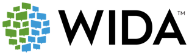                                       © Copyright 2015 The Board of Regents of the University of Wisconsin System, on behalf of WIDAUsed with permission 9.17.20adapted from Taking Action for English Language Learners eLearning Series                                      © Copyright 2015 The Board of Regents of the University of Wisconsin System, on behalf of WIDAUsed with permission 9.17.20